PREDSEDA NÁRODNEJ RADY SLOVENSKEJ REPUBLIKYČíslo: PREDS-102, 103/2022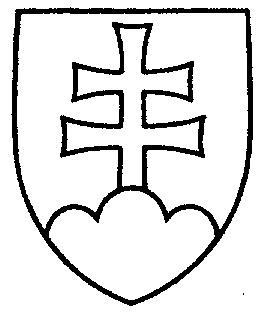 1058ROZHODNUTIEPREDSEDU NÁRODNEJ RADY SLOVENSKEJ REPUBLIKYz 6. mája 2022k zmene v zložení Klubu poslancov Národnej rady Slovenskej republiky za hnutie  
OĽANO      A.  b e r i e m   n a   v e d o m i e            písomné oznámenia predsedu Klubu poslancov Národnej rady Slovenskej republiky za hnutie OĽANO M. Šipoša z 5. mája 2022 o tom, že dňom 5. mája 2022 prestali byť na základe rozhodnutia členov Klubu poslancov Národnej rady Slovenskej republiky za hnutie OĽANO členkami Klubu poslancov Národnej rady Slovenskej republiky za hnutie OĽANO poslankyne Romana Tabák a Katarína Hatráková,u k l a d á mvedúcemu Kancelárie Národnej rady Slovenskej republiky            zabezpečiť zníženie limitu finančných prostriedkov Kancelárie Národnej rady Slovenskej republiky určeného na úhradu výdavkov Klubu poslancov Národnej rady Slovenskej republiky za hnutie OĽANO o čiastku pripadajúcu na dve členky (Romana Tabák, Katarína Hatráková) od 6. mája 2022 vrátane.  Boris K o l l á r   v. r.